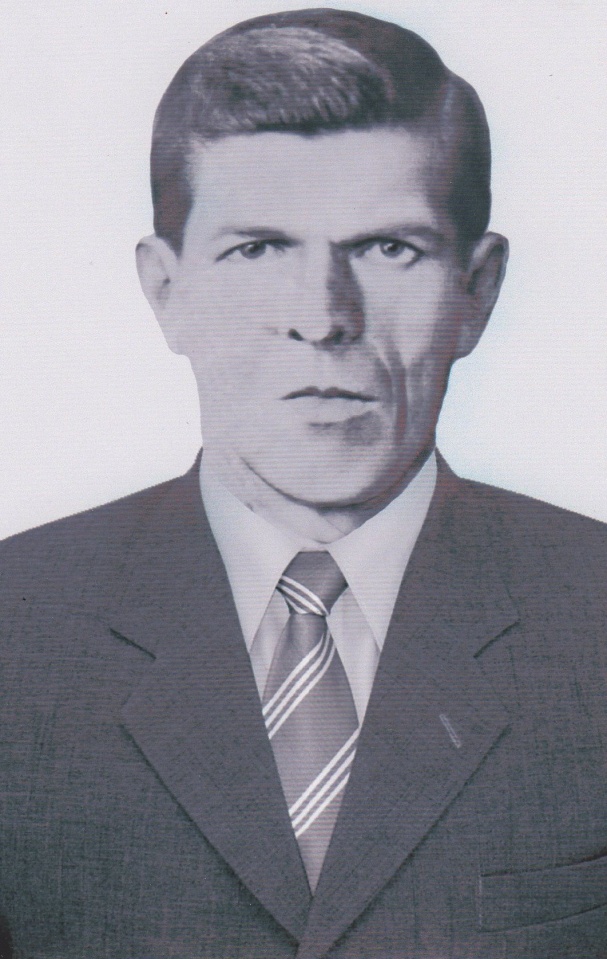 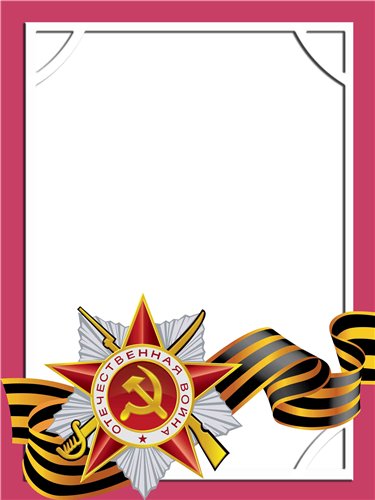                                                                                                                                 Гайдуков                                          Иван                                       Алексеевич          Родился в 1902 г., п. Атиг, русский.Р Я Д О В О Й         Был призван в 1942 г., умер от ран 28 октября 1942 г. под Сталинградом.          Основание: Книга «Память» Свердловской области, том 10 стр. 35.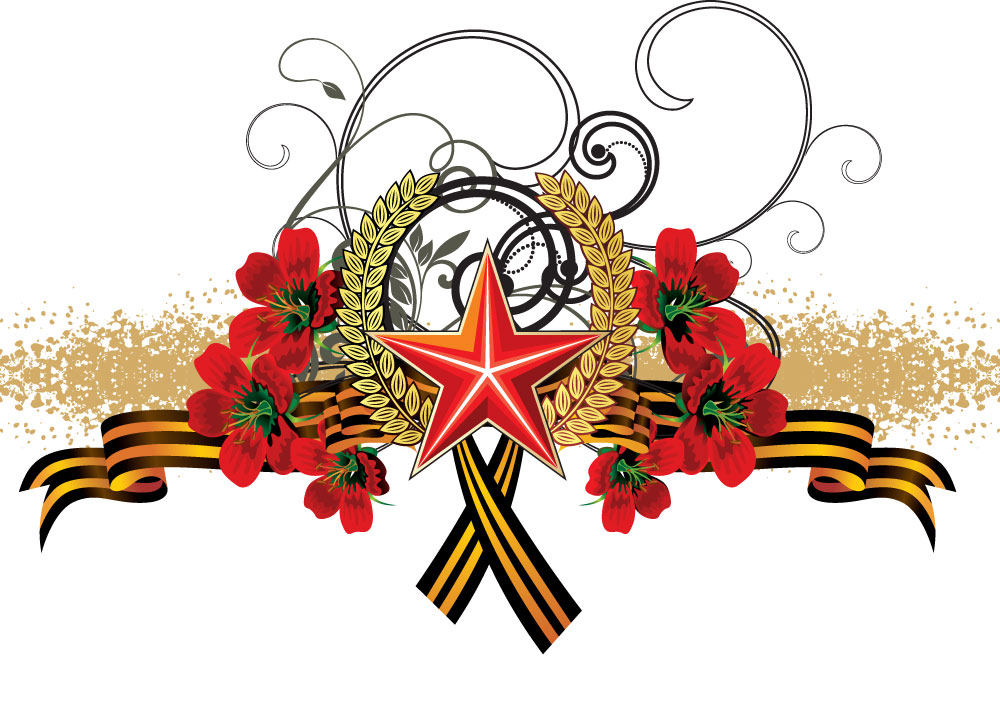 